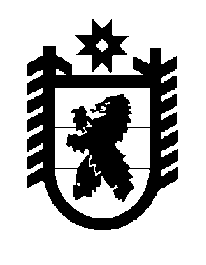 Российская Федерация Республика Карелия    ПРАВИТЕЛЬСТВО РЕСПУБЛИКИ КАРЕЛИЯПОСТАНОВЛЕНИЕот  10 мая 2018 года № 168-Пг. Петрозаводск О распределении на 2018 – 2019 годы субсидий местным бюджетам на реализацию мероприятий по подготовке и проведению празднования на федеральном уровне памятных дат субъектов Российской Федерации В соответствии со статьей 9 Закона Республики Карелия от 21 декабря 2017 года № 2205-ЗРК «О бюджете Республики Карелия на 2018 год и на плановый период 2019 и 2020 годов» Правительство Республики Карелия
п о с т а н о в л я е т:Установить распределение на 2018 – 2019 годы субсидий местным бюджетам на реализацию мероприятий по подготовке и проведению празднования на федеральном уровне памятных дат субъектов Российской Федерации согласно приложению.           Глава Республики Карелия 					                  А.О. ПарфенчиковРаспределениена 2018 – 2019 годы субсидий местным бюджетам на реализацию мероприятий по подготовке и проведению празднования на федеральном уровне памятных дат субъектов Российской Федерации                                                                                                                         (рублей)_______________Приложение к постановлению Правительства Республики Карелия от 10 мая 2018 года № 168-ПМуниципальное образованиеСумма2018 год2019 годСортавальский муниципальный район84 893 617,0271 968 085,1112 925 531,91Итого84 893 617,0271 968 085,1112 925 531,91